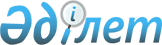 Об образовании Межведомственной рабочей группы для разработки проекта "Основных направлений индустриального развития Республики Казахстан на период до 2010 года"Распоряжение Премьер-Министра Республики Казахстан от 10 октября 2002 года N 156-р

      В целях разработки проекта "Основных направлений индустриального развития Республики Казахстан на период до 2010 года" (далее - Проект) и для повышения степени участия предпринимателей в процессе ее формирования: 

      1. Образовать Межведомственную рабочую группу согласно приложению. 

      2. Координацию деятельности по разработке Проекта возложить на Министерство индустрии и торговли Республики Казахстан. 

      3. Определить Республиканское государственное предприятие "Институт экономических исследований" Министерства экономики и бюджетного планирования Республики Казахстан основным исполнителем по разработке Проекта. 

      4. Министерству экономики и бюджетного планирования Республики Казахстан предусмотреть необходимые ассигнования для разработки Проекта за счет неосвоенных в текущем году бюджетных средств. 

      5. Наделить Министерство индустрии и торговли Республики Казахстан полномочиями по привлечению в состав рабочей группы для разработки Проекта представителей других министерств и ведомств. 

      6. Министерству индустрии и торговли Республики Казахстан в срок до 20 декабря 2002 года представить на рассмотрение в Правительство Республики Казахстан проект "Основных направлений индустриального развития Республики Казахстан на период до 2010 года". 



 

      Премьер-Министр 

 

                                                    Приложение                                          к распоряжению Премьер-Министра                                                Республики Казахстан                                          от 10 октября 2002 года N 156-р 



 

                 Состав Межведомственной рабочей группы             по разработке проекта "Основные направления           индустриального развития Республики Казахстан                      на период до 2010 года"     Тасмагамбетов                - Премьер-Министр Республики     Имангали Нургалиевич           Казахстан, председатель     Масимов                      - Заместитель Премьер-Министра     Карим Кажимканович             Республики Казахстан, заместитель                                    председателя     Есенбаев                     - Министр индустрии и торговли     Мажит Тулеубекович             Республики Казахстан, заместитель                                    председателя     Какимжанов                   - Министр финансов Республики     Зейнулла Халидоллович          Казахстан     Школьник                     - Министр энергетики и минеральных     Владимир Сергеевич             ресурсов Республики Казахстан     Нагманов                     - Министр транспорта и коммуникаций     Кажмурат Ибраевич              Республики Казахстан     Беркимбаева                  - Министр образования и науки     Шамша Копбаевна                Республики Казахстан     Мырзахметов                  - первый вице-Министр сельского     Аскар Исабекович               хозяйства Республики Казахстан     Келимбетов                   - Министр экономики и бюджетного     Кайрат Нематович               планирования Республики Казахстан     Ким                          - Министр юстиции Республики     Георгий Владимирович           Казахстан     Таджияков                    - заместитель Председателя     Бисенгали Шамгалиевич          Национального Банка Республики                                    Казахстан (по согласованию)     Досаев                       - Председатель Агентства Республики     Ерболат Аскарбекович           Казахстан по регулированию                                    естественных монополий и защите                                    конкуренции     Смаилов                      - Председатель Агентства Республики     Алихан Асханович               Казахстан по статистике     Сапарбаев                    - Председатель Агентства таможенного     Бердибек Машбекович            контроля Республики Казахстан     Метте                        - аким Восточно-Казахстанской области     Виталий Леонидович     Кушербаев                    - аким Западно-Казахстанской области     Крымбек Елеуович     Мухамеджанов                 - аким Карагандинской области     Камалтин Ескендирович     Смирнов                      - аким Северо-Казахстанской области     Анатолий Владимирович     Дебердеев                    - директор Республиканского     Анвар Фуатович                 государственного предприятия                                    "Институт экономических исследований"                                    Министерства экономики и бюджетного                                    планирования Республики Казахстан     Курбанбаева                  - исполнительный директор ассоциации     Гульнара Туретаевна            предпринимателей Карагандинской                                    области (по согласованию)     Апенко                       - председатель правления Ассоциации     Сергей Леонидович              предприятий легкой промышленности                                    (по согласованию)     Беклемишев                   - председатель правления Ассоциации     Павел Иннокентьевич            производителей оборудования и услуг                                    для недропользователей Республики                                    Казахстан (по согласованию)     Ган                          - президент Союза зернопереработчиков     Евгений Альбертович            и хлебопекарей Казахстана (по                                     согласованию)     Днишев                       - президент Ассоциации     Тимур Мусаевич                 производителей свеклы и сахара                                    Республики Казахстан (по согласованию)     Ибрагимов                    - член президиума Евразийской     Сатыбалды Тлемисович           промышленной ассоциации (по                                     согласованию)     Карапетян                    - президент Союза виноделов     Артур Месропович               Казахстана (по согласованию)     Кравченко                    - вице-президент Конфедерации     Иван Михайлович                работодателей Республики Казахстан                                    (по согласованию)     Люц                          - президент Ассоциации полиграфистов     Евгений Арведович              Казахстана (по согласованию)     Мугынов                      - президент Ассоциации предприятий     Саят Серикович                 деревообрабатывающей и мебельной                                    промышленности Республики Казахстан                                    (по согласованию)     Окаев                        - председатель Совета "Форума     Ермек Кабиевич                 предпринимателей Казахстана"                                    (по согласованию)     Попелюшко                    - президент Союза производителей     Анатолий Висханович            продуктов питания Республики                                    Казахстан (по согласованию)     Сорокин                      - председатель исполкома Конгресса     Валентин Иванович              предпринимателей Казахстана                                    (по согласованию)     Сулейменов                   - президент Ассоциации     Муратбек Гарифуллович          "Машиностроитель Казахстана"                                    (по согласованию)(Специалисты: Склярова И.В.,              Пучкова О.Я.)     
					© 2012. РГП на ПХВ «Институт законодательства и правовой информации Республики Казахстан» Министерства юстиции Республики Казахстан
				